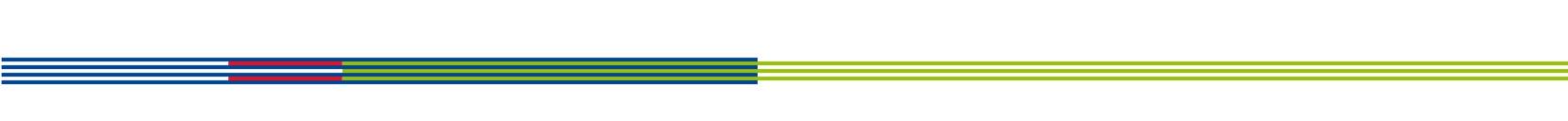 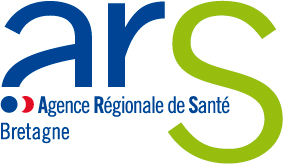 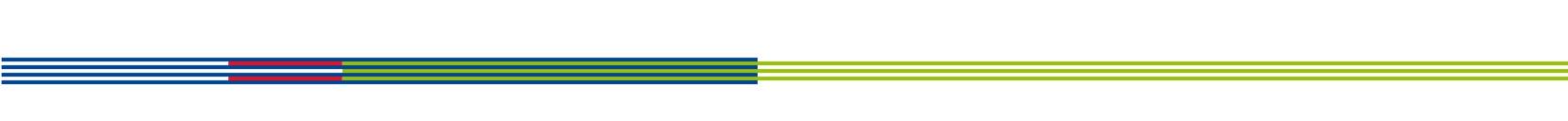 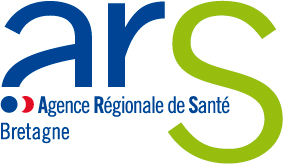 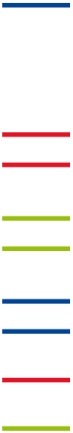 Direction des coopérations territoriales et de la performanceDirection adjointe de l’hospitalisation et de l’autonomie   Pôle autorisations et appels à projetsACTIVITÉ DE SOINS DE LONGUE DURÉEDOSSIER TYPE SIMPLIFIE D’EVALUATION EN VUE D’UN RENOUVELLEMENT D’AUTORISATION Campagne 2020Liste des informations à  fournirLe renouvellement d’une autorisation s’opère par le biais du dépôt d’un dossier d’évaluation 14 mois minimum avant l’échéance de cette autorisation (art. L6122-10 du code de la santé publique).Un nombre important d’autorisations d’activité de soins longue durée doivent faire l’objet d’un renouvellement en 2020, dans un contexte où, la même année, cette activité devrait faire l’objet d’une réforme. Elle va imposer une révision du PRS et, derrière, une remise à plat de toutes les autorisations.Au regard de ces éléments, un dossier d’évaluation simplifié vous est proposé.Il doit être adressé en un exemplaire papier à la Délégation départementale dont relève l’activité et adressé sous format électronique à ars-bretagne-autorisations-sanitaires@ars.sante.frI – Données administratives :Entité juridique : Nom - adresseReprésentant légal : identité - coordonnées téléphoniques et électroniquesN° d’immatriculation FINESS du gestionnaireLieu d’implantation de l’activité : adresse -  Préciser si plusieurs sitesN° d’immatriculation FINESS du ou de ces sitesPôle de rattachement (pour les établissements publics) :Personne responsable: nom – fonctions – coordonnées téléphoniques et électroniquesII – Données d’activité relatives à l’autorisation, objet du renouvellement :Avis et date de la dernière commission de sécurité incendie :Données d’activité :III – Effectifs et formation :Effectifs soignants au premier janvier 2019 propres à l’USLD:Présence infirmière 24H/24, propre à l’USLD     			Oui  			Non  Présence aide-soignante 24H/24, propre à l’USLD     		Oui  			Non  Présence d’assistants de soins en gérontologie propres à l’USLD						Oui  			Non  Pourcentage d’AS formées ASG au 1 janvier 2019Pourcentage d’AMP formées ASG au 1 janvier 2019Nombre de résidents présents dans l’USLD :Effectifs médicaux :Médecin disponible 24H/24 : description de la présence médicale de jour et des modalités de mise en œuvre de la permanence médicale pour l’USLDLa coordination est-elle assurée par un médecin formé en gériatrie (DESC ou capacité de gériatrie) ?Oui  			Non  Si non, quelle est sa formation ?Combien de temps est consacré à la coordination ?IV – Organisation et fonctionnement :Les patients relevant de l’USLD sont-ils tous regroupés dans une unité ? 	Oui  		Non  Si non, pourquoi ?Si non, à quel service est-elle adossée ?Niveau d’adaptation des locaux et des équipements aux patients présentant une dépendance physique ou psychique :- Nombre de chambres à 1 lit : …….- Nombre de chambres à 2 lits : …….- Autre : - Toutes les chambres sont équipées en fluides médicaux :	Oui  			Non  - Chambre ne disposant pas d’un cabinet de toilette avec WC :	……….- espace adapté aux pathologies Alzheimer 			Oui  			Non    Si oui, comment ?Avez-vous établi des critères médicaux pour l’entrée des patients en USLD ?Avez-vous établi des critères médicaux pour le transfert des patients vers un EHPAD ?Avez-vous un temps d’animation pour les patients ? nb heures par semaine : Inscription dans une filière de prise en charge :L’établissement s’inscrit dans une filière gériatrique et dispose de convention pour articuler la prise en charge avec d’autres structures de soins ou médico-sociales :	- de court séjour : 				 	Oui  			Non  si oui, préciser lesquelles	- de SSR :					 	Oui  			Non  si oui, préciser lesquelles	- d’EHPAD : 						Oui  			Non  	- de psychiatrie 						Oui  			Non  Si oui, quelles modalités organisationnellesL’établissement dispose en propre, ou par convention avec un établissement de référence :	- de consultations spécialisées  sur site			Oui  			Non  		- dont dentiste / soins dentaires ? 		Oui  			Non  - Neurologue ?					Oui  			Non  Qualité de la prise en charge :Projet de soins et de vie individualisé (fournir un support-type) :Chaque patient bénéficie d’un projet de soins individualisé 	Oui  			Non  Chaque patient bénéficie d’un projet de vie individualisé :	Oui  			Non  Le projet de soins intègre-t-il une dimension palliative ? 			Oui  			Non  V – Données d’évaluation :Pourcentage de patients bénéficiant d’une évaluation gériatrique à l’entrée dans votre service :La définition des USLD (circulaire DHOS /O2/DGAS/2C/2006/212 du 15 mai 2006) précise que « Les USLD accueillent et soignent des personnes présentant une pathologie organique chronique ou une poly-pathologie, soit active au long cours, soit susceptible d’épisodes répétés de décompensation, et pouvant entrainer ou aggraver une perte d’autonomie ». Quel est aujourd’hui le pourcentage de vos patients qui seraient sortants au regard de cette définition ?Quel est en 2019 le pourcentage de patient répondant à cette définition au moment de l’entrée dans l’USLD ?Pour la période qui vient de s’écouler : Avez-vous formalisé des procédures visant à améliorer la qualité de vie des patients ?Citez des exemples :Sont-elles appliquées ?Si elles ne le sont pas, quelles mesures correctives ont été ou sont envisagées ?Avez-vous fait  des audits d’évaluation ?Avez-vous formalisé des procédures visant à améliorer la qualité des soins donnés aux patients ?Citez des exemples :Sont-elles appliquées ?Si elles ne le sont pas, quelles mesures correctives ont été ou sont envisagées ?Avez-vous fait  des audits d’évaluation ?VI – Engagements du demandeur :Le demandeur s’engage à :-respecter le volume d’activité ou de dépenses à la charge de l’Assurance maladie- réaliser une évaluation								Signature du responsable de la structureAnnée N-2Année N-1Nombre de litsNombre de journées réaliséesNombre d’admissionDMSGMP le plus récent (année)PMP le plus récent (année)Pourcentage de SMTIPourcentage de GIR 1Age moyen des résidents au 1er  janvierNombre de résidents de moins de 60 ans au 1er  janvierNombre de résidents de moins de 60 ans accueillis dans l’annéeDurée  moyenne de séjourAnnée N-1Entrées (nombre)Sorties (nombre)DomicileEHPADAutres USLDAutres sanitaires AutresDécès totalETP InfirmiersETP Aides-soignants hors ASGETP ASHETP ASGETP kinésithérapeute ETP ergothérapeuteETP psychologueETP psychomotricienneETP AMPETP PodologueETP diététicienneETP assistante  socialeETP pharmacien